CALENDARI DEL CONCURS
CALENDARIO DEL CONCURSOACORDS / ACUERDO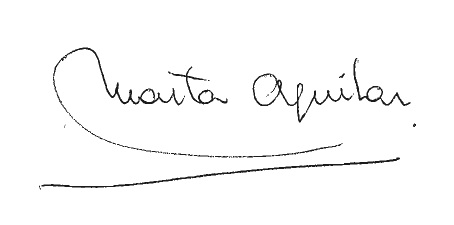 NOM 
NOMBREReferència del concursLE-74/756/2021Referencia del concursoLE-74/756/2021Actuacions de la comissióDataObservacionsActuaciones de la comisiónFechaObservacionesValoració documentació presentadaValoración documentación presentada
10 Maig 2022
Publicació resultat primera fasePublicación resultado de la primera fase
11 Maig 2022Segona fase i proposta de contractacióSegunda fase y propuesta de contratación17 Maig 2022
Secretari/àriaSecretario/aMarta AGUILAR PEREZ